  苗栗縣開礦國小辦理108年度上半年防災演練成果照片辦理時間:108.03.28辦理地點:開礦國小辦理人數:67成果照片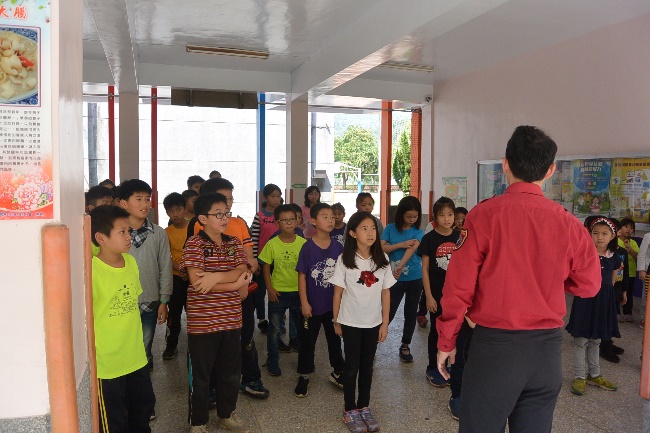 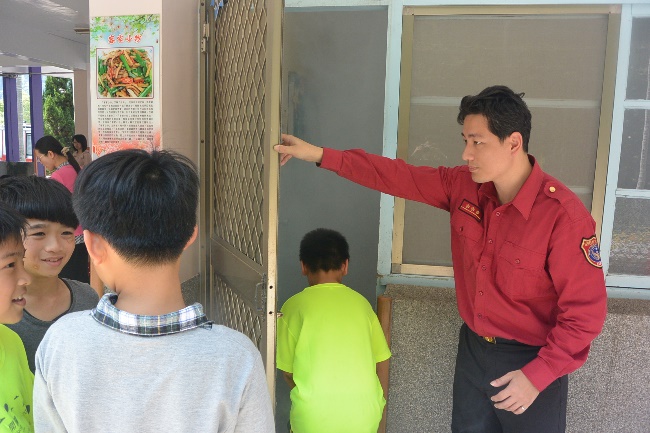 消防隊宣導火災注意事項體驗煙霧屋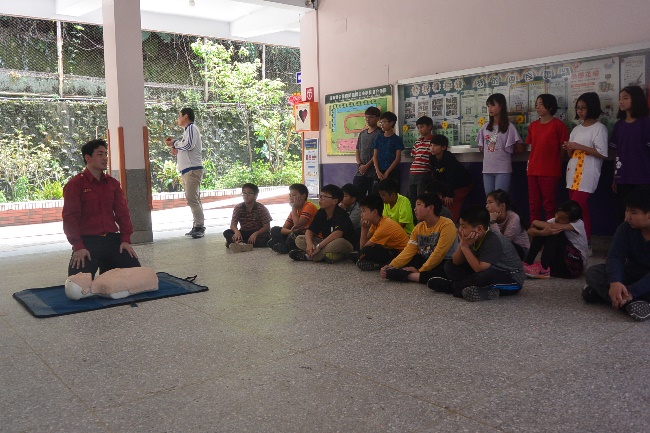 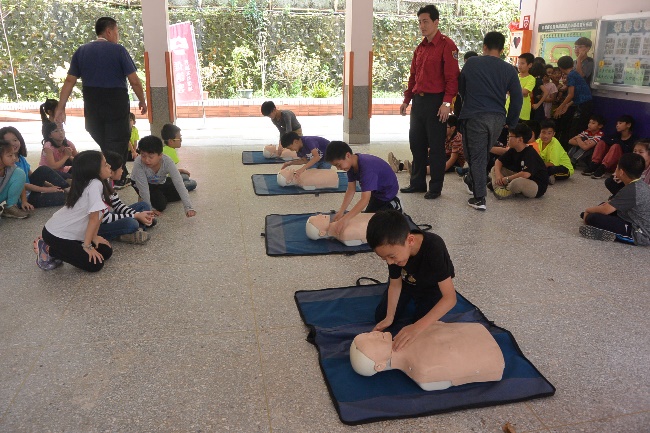 CPR教學CPR體驗